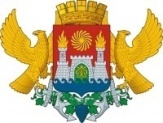 АДМИНИСТРАЦИЯ ГОРОДСКОГО ОКРУГА С ВНУТРИГОРОДСКИМ ДЕЛЕНИЕМ«ГОРОД МАХАЧКАЛА»МУНИЦИПАЛЬНОЕ БЮДЖЕТНОЕ ОБЩЕОБРАЗОВАТЕЛЬНОЕ УЧРЕЖДЕНИЕ«ЛИЦЕЙ №52»ул. Громова,6-ж, Республика Дагестан,  г. Махачкала, 367009,  факс(8722)69-47-80    тел. 69-47-80              e-mаil: ege200652@yandex.ru ОГРН 1060560002282,ИНН/КПП 0560022085/057301001 , ОКПО  49                              25.08.2020 г.                         Приказ                                                         № 605-П              « Об организации учебного процесса в МБОУ «Лицей№52» с минимизацией контактов обучающихся»   В целях предупреждения распространения коронавирусной инфекции (COVID-19),на основании Санитарно-эпидемиологических правил СП 3.1/2.4 35  «Санитарно – эпидемиологические требования к устройству, содержанию и организации работы образовательных организаций и других объектов социальной инфраструктуры для детей в условия распространения новой коронавирусной инфекции (COVID -19) 	Приказываю:1.    В целях минимизации контакта обучающихся в  лицее осуществить следующие мероприятия: 1.1. Увеличить число «входов» в лицей (для каждой паралелли свой «вход»). 1.2.Разделение лестничных маршрутов (для каждой паралелли своя лестница).1.3. Сокращение количества учащихся, принимающих пищу в столовой.1.4. Организация индивидуального для каждого класса пространства для проведения перемен с соблюдением дистанции одной зоны от другой не менее чем 1,5 метра;1.5 Проветривание коридоров во время уроков, а учебных кабинетов во время перемен.2.Контроль за исполнением приказа оставляю за собой.  Директор МБОУ  «Лицей№52»                                     Сафарова С.Ш.